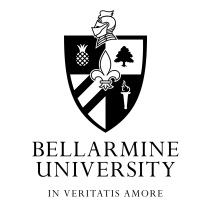 Bellarmine students participating in Semester and Academic Year Exchanges will pay the following fees* depending on the type of program they choose:Submitted with application by November 30:ISEP exchange fees: 			$100* per semester Bellarmine Study Abroad Fee 						$475* ISEP Placement Fee 	Bilateral Partner exchange fees:		$300* for a semester abroad (BU Study Abroad Fee & Bilateral Placement Fee)$500* for an academic year abroad (BU Study Abroad Fee & Bilateral Placement Fee)The following fees apply to BOTH Bilateral and ISEP exchange students and are due at regular Bellarmine University billing deadlines: 	Bellarmine Tuition (as appropriate)			$20,440* per semesterBellarmine Fees (as appropriate)			     $775* per semester Room and board payment varies depending on the program: All ISEP students will pay both room and board directly to Bellarmine. For certain bilateral institutions, the room and board will also be paid directly to Bellarmine, and the student will receive those services in return at the host institution. In this case, the student will be billed by Bellarmine for the following:	Room (Anniversary Hall double-occupancy rate)	$2,445* per semester 		Board						$2,310* per semester	Residence Hall Fee				     $25* per semesterFor other bilateral institutions, students will be responsible for paying for their housing and meals directly at the host site and they will make no payments to Bellarmine for these room and board services. The cost of room and board at these sites is comparable to .The NONREFUNDABLE Bellarmine Study Abroad Fee for all students is due upon application for study abroad. It is payable by check to Bellarmine University or by credit card through the online application. ISEP & Bilateral exchanges are reciprocal arrangements. Participants will pay Bellarmine tuition, comprehensive fees, and room and board (if applicable) in order to support an incoming international exchange student. Participants will receive comparable benefits at the universities they attend. Our Bursar’s Office will send a bill to the participant’s billing email address at the time all bills are issued for the approaching semester. The bill will reflect a total amount composed of Bellarmine tuition, standard fees, and room and board (if applicable). All regular tuition payment plan policies apply.The Bellarmine Study Abroad Fee and Bilateral and ISEP Placement Fees are NOT refundable.  The University Refund and Fee Liability Policy, as stated in the Bellarmine Catalog, are applicable to all semester charges for both Bilateral and ISEP exchanges.Insurance: All exchange program participants must purchase health insurance. The student will purchase either the ISEP insurance or the Bellarmine-facilitated health insurance (health, evacuation, and repatriation coverage).  The BU-facilitated health insurance is placed on the participant’s student bill. For certain institutions, the student will also be required to purchase the host country’s insurance. See the OSAIL for more details. All Bellarmine students are required to purchase the International Student Identity Card (ISIC) at www.statravel.com. Health insurance must be purchased to cover the entire period the student is overseas (This must include transit time to and from programs, as well as when traveling independently prior to or following the exchange.) The student will need to show proof of insurance prior to departure.Agreement:I have read the Study Abroad Exchange payment schedule above and will arrange for payment of the fees as stated.Student: 							 Print name: 				 Date:			Parent/Guardian:						 Print name: 				 Date:			* Based on current rates and subject to change.								Updated 7/01/2019